Одним из первых в Камско-Устьинском муниципальном районе начал работу Центр образования цифрового и гуманитарного профилей «Точка роста» в МБОУ «Теньковская СОШ», созданный в рамках национального проекта «Образование». Его торжественное открытие состоялось в сентябре 2019 года.Обучающиеся 7-11 классов на новом оборудовании осваивают предмет  «Основы безопасности жизнедеятельности».На данном уроке учителя ОБЖ демонстрируют теоретические и практические навыки оказания первой медицинской помощи пострадавшим. Используя тренажёры-манекены, которые представляют собой имитацию взрослого человека, учащиеся отрабатывают технику проведения сердечно-лёгочной реанимации и отработки приемов удаления инородного тела из верхних дыхательных путей. Главным итогом уроков является получение умения и навыков, которые учащиеся смогут уверенно применить в сложной жизненной ситуации, понять, что экстренная помощь позволяют спасти жизнь человеку.Но самое главное, в Центре дети учатся общаться, работать в группах, совершенствуют коммуникативные навыки, строят продуктивное сотрудничество со сверстниками и взрослыми.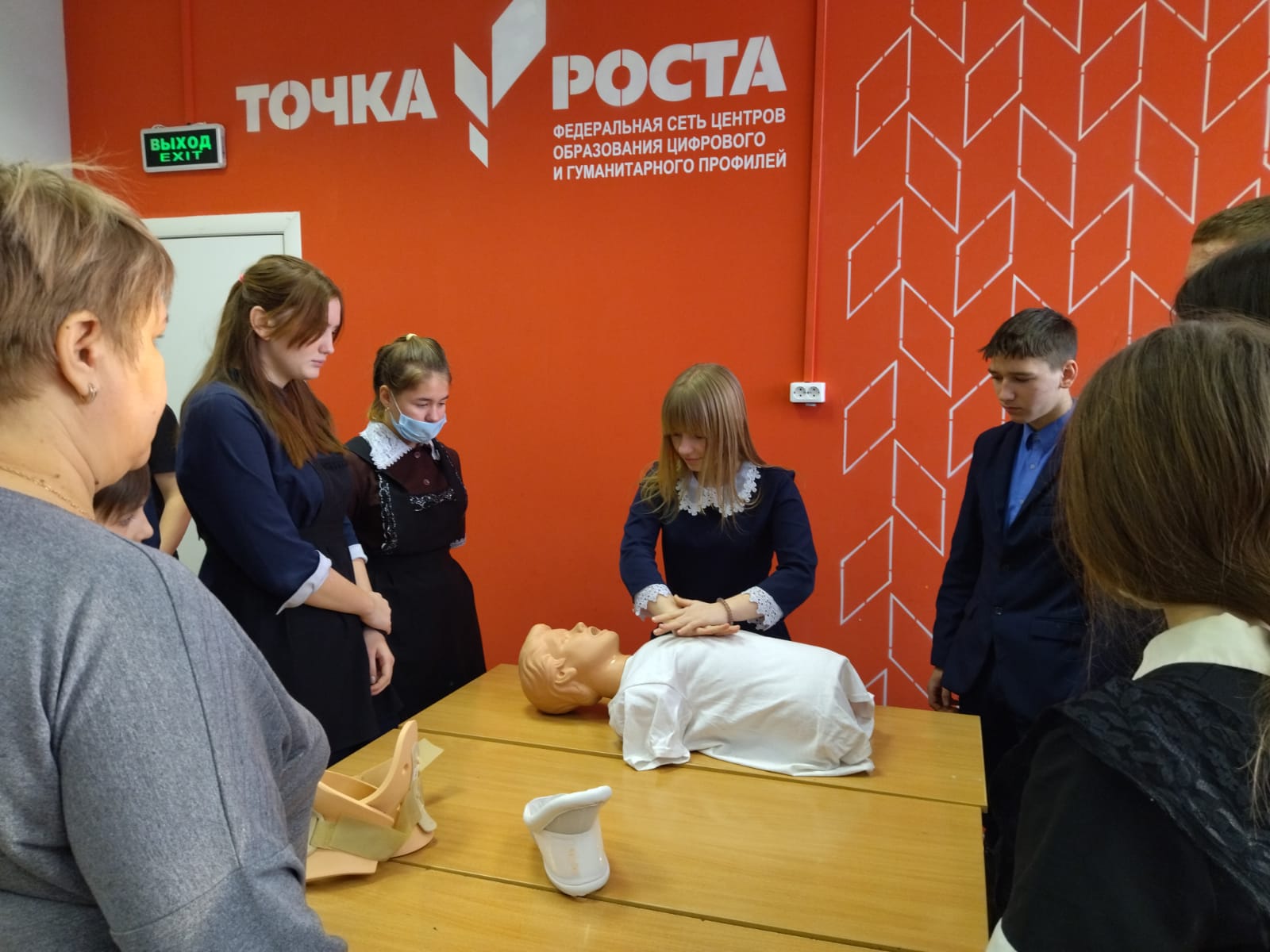 